Конспект занятия по рисованию с элементами аппликации во второй младшей группе "Одуванчики".Воспитатель: Седова М. Ю..Цель : развивать творческие способности детей.Раздаточный материал: альбомный лист с контуром одуванчиков, краски зелёного и жёлтого цветов, салфетка жёлтого цвета, ватный диск и клей.Ход занятия:Пальчиковая гимнастика:Наши руки, как цветочки,пальчики, как лепесточки,солнце просыпается, цветочки раскрываются,в темноте они опять будут очень крепко спать.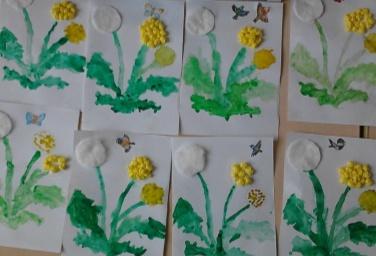 1.Кисточку мокаем в краску зелёного цвета и рисуем стебельки и листочки.2.Рисуем цветок, мокая кисточку в краску жёлтого цвета.3.Приклеиваем ватный диск - получился 2 цветок.4.Салфетку рвем на кусочки, из которых скатываем шарики и приклеиваем их - получился 3 цветок.5.Рисунок готов.Отлично! Молодцы!